Usha Devi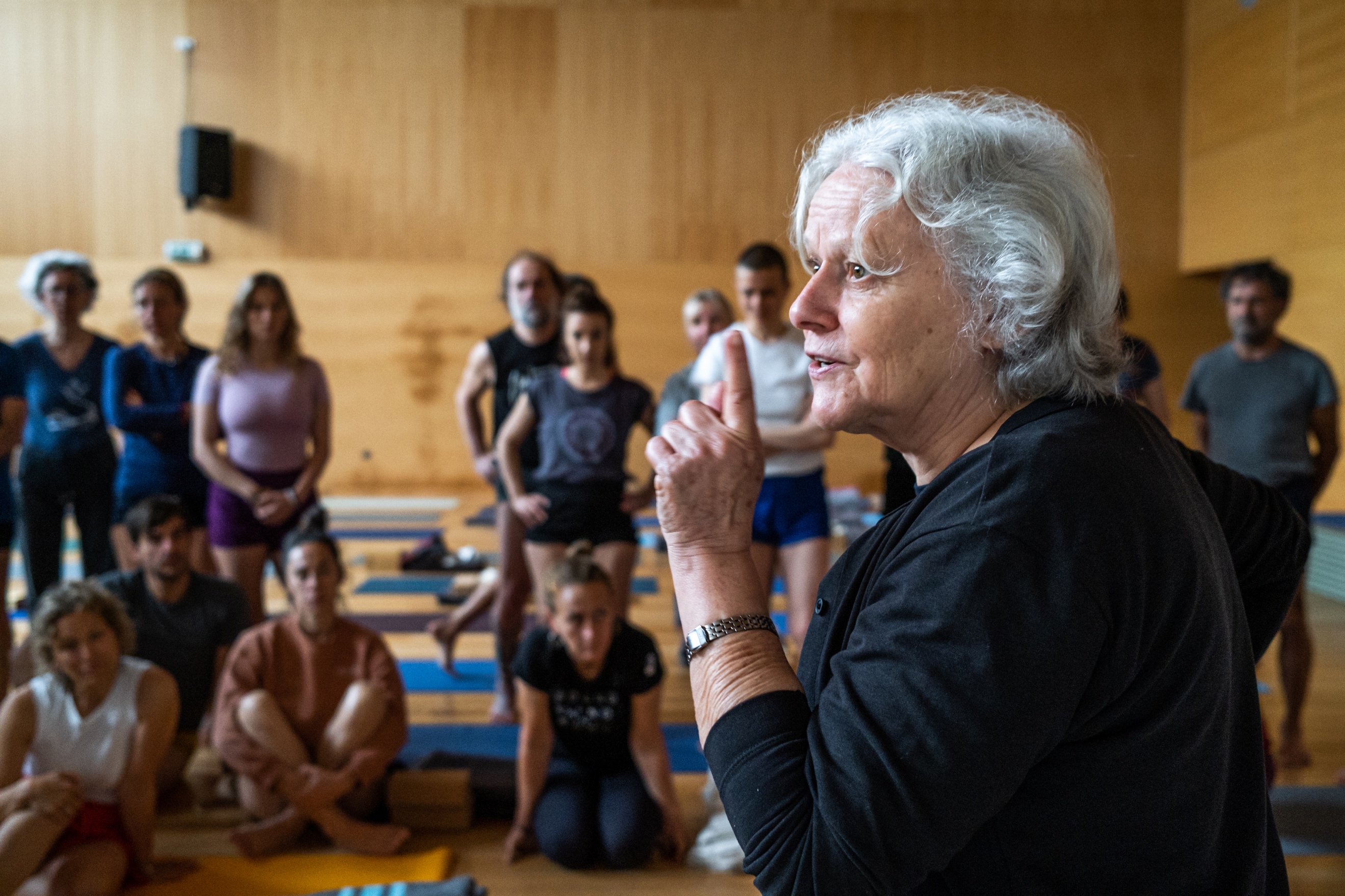 a Roma7 – 8 – 9 Giugno 2024 Siamo lieti di ospitare a Roma Usha Devi e suo figlio Siddharta KrishnaIl seminario sarà così organizzato:Venerdì 7	 solo insegnanti o allievi avanzati	18,00 - 20,00Sabato e Domenica 8 e 9   aperto a tutti	9,30 – 12		Usha, 	        pratica	15,30 – 16,30	Siddharta Krishna,	 filosofia	17 – 19		Usha,          praticaal più presto comunicheremo il luogo ed il costoè necessario frequentare tutto il week end, compresa la filosofiail corso e la conferenza saranno in inglese con traduzione in italianoMateriale da portare: 4 coperte, 2 mattoni, 2 cinte, tappetinoUsha Devi è nata in Svizzera e vissuta in India dagli anni ’70.,Dal 1993 ha studiato con BKS Iyengar e successivamente ha continuato a studiare a Pune con la famiglia Iyengar ogni anno per vari mesi,Usha ha avuto due gravi incidenti stradali e può affermare che, senza dubbio, il suo recupero è dovuto alla pratica sotto la guida attenta di Guruji.Attualmente Insegna a Rishikesh, India, dove riceve, nel suo centro, allievi da tutte le parti del mondo. Il suo insegnamento è generoso, preciso, allegro e vigoroso.Siddharta Krishna  Si è formato studiando Vedanta, grammatica sanscrita, filosofia indiana e si è specializzato in Veda. Ha pubblicato diverse traduzioni e commenti a testi sanscriti e collabora con la rivista Australian Yoga Life e Yoga Journal China. Attualmente insegna presso il Patanjala Yoga Centre a Rishikesh, tiene corsi online ed effettua collaborazioni all’estero.                            Contatto: 21sandrayoga@gmail.com   e  393 9013 618 o 339 3310 366